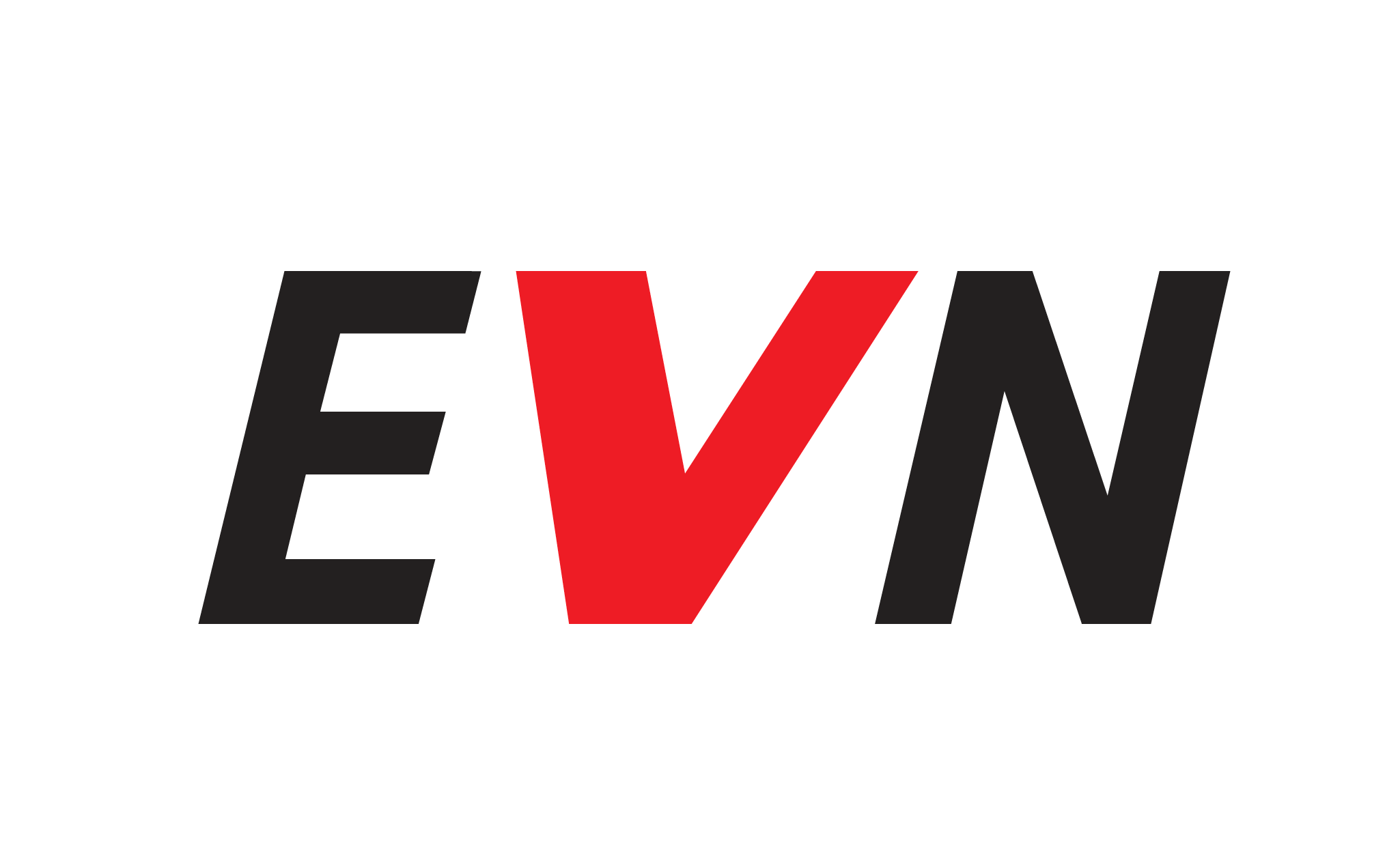 Почитувани, По разгледувањето на објавената предлог верзија на Законот за кривичната постапка, Би сакале да го дадеме својот коментар и барање за измени, односно допрецизирање на дел од одредбите, водејќи се од досегашнaта примена на овој Закон.Во продолжение ги наведуваме оние  членови за кои имаме коментари и предлози за промени:Член 3Членот 491 се менува и гласи:„(1) Поврзани друштва се правно самостојни друштва кои се поврзуваат и кои воспоставуваат меѓусебни односи како: 1) друштво коешто во друго друштво има учество, значајно учество, мнозинско учество или мнозинско право во одлучувањето;2) зависно и владејачко друштво ;.3)холдинг друштво4) друштва на концерн;5)друштва со заемно учество и6)друштва поврзани со договори(2) Забрането е поврзување на трговските друштва спротивно на прописите со кои се уредува заштитата на конкуренцијата.А во врска со:Концерн и друштва на концернЧлен 496-б(1)Ако владеачко и едно или повеќе зависни друштва се обединат под единствено управување од страна на владеачкото друштво, сочинуваат концерн, а поединечните друштва се друштва на концернот. Се смета дека под единствено управување се обединети друштвата меѓу кои е склучен договор за управување  со работите на друштвото (член 500-б) или од кои едно друштво се приклучува кон друго (член 503-а). Се претпоставува дека зависното и владеачкото друштво го сочинуваат концернот. (2)Ако правно самостојни друштва, од кои едно не е зависно од друго, се споени под заедничко управување, тие го сочинуваат концернот, а поединечните друштва се друштва наВо член 496-б став 1 е наведено дека „зависното и владејачкото друштво го сочинуваат концернот“, додека член 491 став 1, ги набројува како различни посебни типови поврзани друштва „зависно и владејачко друшто“ и “друштва на концерн“. Истото поврзано со член 496-б каде стои дека кај концернот се склучува договор за управување со работите на друштвото, додека според член 491 став 1 се набројани како посебни „друштва на концерн“ и „друштва поврзани до договори“. Прашањето/дилемата која се отвара во врска со горенаведеното е дали таксативно наброените типови на поврзани друштва се одделни само како поими или и како правни типови/форми на поврзани друштва, секое со свои специфичности?? Предлагаме законодавецот подетално да го разработи овој дел во предлог измените.„Холдинг друштвоЧлен 496-аХолдинг друштво е друштво кое контролира едно или повеќе друштва и кое како исклучива дејност има за управување и финансирање на тие друштва.Согласно НКД (Националната Класификација на дејности), дејноста (приходна шифра) кај секое друштво (ЦРМ ја доделува оваа приходна шифра) се одредува согласно најголемите приходи кои ги остварува друштвото за претходната деловна година. Дали тоа значи дека едно друштво, кое има сосема друга дејност (одредена како приходна шифра) нема да може никогаш да биде холдинг друштво?Предлагаме прецизирање/појаснување на овој член.„Надворешни акционериЧлен 500-а(1)Ако е склучен договор за водење на работите на друштвото , или договор за пренос на добивката (член 500-б став 1) за надворешни акционери се сметаат сите акционери на зависното друштво, со исклучок на оние кои врз основа на правно или економски втемелените врски со владеачкото друштво (другата договорна страна) непосредно или посредно имаат од договорот корист на сличен начин како и тоа друштво (другата договорна страна).(2)За надворешен акционер не се смета владеачкото друштво.(3)За надворешни акционери се сметаат и членовите  на зависното друштво, ако тоа е друштво со ограничена одговорност.Во став 3 не е јасно на кои членови се мисли, дали на Управителите или на содружниците/ основачите на зависното друштво.Одделите со наслов „Договори меѓу друштвата„ и „Приклучени друштва„ ги објаснува типовите на договори и постапката на нивно донесување, измена и престанок, како и процесот на приклучување, но никаде во одредбите од овие глави нема упатување кој тип на договор и/или постапка се однесува на кој тип/форма на поврзани друштва кои се таксативно наброени во член 491 од овие предлог измени на ЗТД.Исто така во текстот на предлог измените терминологијата „Договор за управување со работите на друштвото“ и „Договор за водење на работите на друштвото“ се користат како да имаат исто значење, а сепак се различни што доведува до дилеми/забуни при читање, а во иднина и примена на законот, поради што предлагаме усогласување на терминологијата во одредбите на овие предлог измени на ЗТД.Ја користиме оваа прилика да ја поздравиме можноста која ни е дадена да учествуваме со свои коментари и предлози во креирањето на ова законско решение и се надеваме дека истите ќе бидат разгледани и земени во предвид при изготвувањето на конечниот текст на овој закон .Со почит,			ЕВН Македонија АД Скопје